Free podcasting app for Android AntennaPod adds new Home screen and gets  in 3.0 release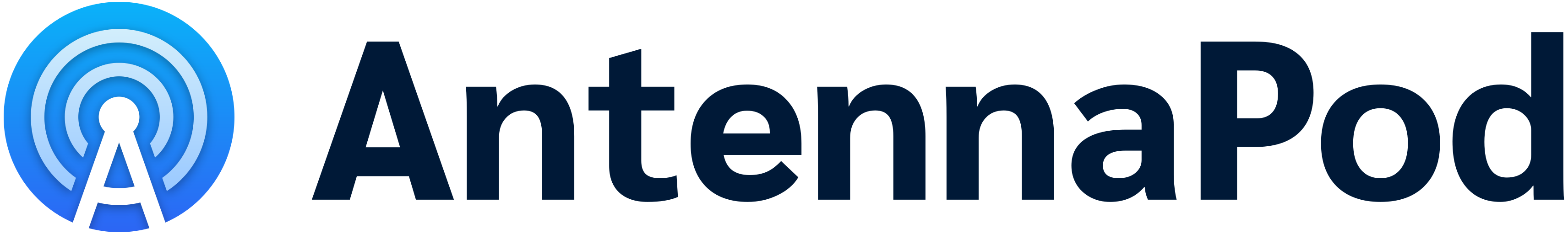 Wednesday 15 March 2023 – The new 3.0 release of the ad-free podcast app for Android ‘AntennaPod’ introduces a Home screen, giv users an overview of . This new version will land in users’ hands with a refreshed icon and interface. The updated app is available for download on Google Play and F-Droid from today.The newly added Home screen introduces a navigation flow that encourages users to discover the content from podcasters they trust and have subscribed to.  the screen personalizes the app experience while respecting users’ privacy.Google’s ‘Material 3’ design system.  now also supports dynamic colors, a method to match system and app themes with a user’s wallpaperthemed icons, Android 13.refreshed app icon, which features prominently in the splash screen. The evolution of the icon is part of a brand update for the whole project, an exercise lead and the design company Freehive (known in the open source community from their Gnome 40 release video).Other improvements in the 3.0 release include the ability to remove a single episode from the playback history, better episode spread while using smart shuffle in the queue, multi-select in the Inbox and the ability to load an episode’s latest chapters if based on the podcasting 2.0 standard.AntennaPod is a volunteer- and donation-based project. It is always open to contributions of all types, such as website and app development, translations, marketing, user research and design.To find out more about the project, try the app via Google Play or F-Droid, or check the website on www.antennapod.org.